	2014年10月8日，日内瓦尊敬的先生/女士：应HEAD acoustics公司的盛情邀请，并按照第12研究组上一次会议（2014年9月2-11日，日内瓦）达成的一致意见，我谨通知您，第12研究组（性能、服务质量和体验质量）的1/12工作组（终端和多媒体主观评价）将于2014年12月12日在德国黑尔措根拉特召开会议。1/12工作组会议的目的是就第4/12号课题下的两份新建议书 – ITU-T P.1100和P.1110达成一致意见。此次会议之前将于2014年12月10至12日在同一地点召开第4/12号课题报告人会议。1/12工作组会议将于12月12日14:00开始。与会者的注册工作将自13:30起在会场进行。有关会议的更多信息见附件A。主办组织提供的实用信息（会址、酒店等）将很快发送给第4/12号课题的电子邮件通讯录，并在ITU-T第12研究组网页上公布：http://www.itu.int/en/ITU-T/studygroups/2013-2016/12/Pages/default.aspx。由1/12工作组主席Lars Birger Nielsen先生起草的会议议程草案见本函附件B。祝您与会顺利且富有成效。顺致敬意！电信标准化局主任
	马尔科姆•琼森附件：2件附件A提交文稿提交文稿的截止日期：提交文稿的截止日期为会议召开日的12（十二）个日历日之前。此类文稿将发布在第12研究组的网站上，因此必须在2014年11月29日之前送达电信标准化局。在会议开始日至少两个月之前收到的文稿，可以应要求予以翻译。文件直接传送/提交：现已在线提供文稿直传系统（DDP）。该系统允许ITU-T成员预留文稿编号，并将文稿直接上传至ITU-T的网络服务器或进行修改。有关文稿直传系统的进一步信息和指南见以下网址：http://itu.int/net/ITU-T/ddp/。模板：请使用提供的一套模版起草您的文稿。这些模版可以在ITU-T各研究组网页中的“代表资源”（Delegate resources）（http://itu.int/ITU-T/studygroups/templates）处找到。应在所有文件的首页上注明文稿联系人的姓名、传真号码、电话号码和电子邮件地址。工作方法与设施无纸会议：此次工作组会议将为无纸会议。注册、新代表和与会补贴注册：为便于电信标准化局做出必要安排，请您通过信函、传真（+41 22 730 5853）或电子邮件（tsbreg@itu.int）在2014年11月12日之前将代表贵主管部门、部门成员、部门准成员、学术机构、区域性组织和/或国际组织或其它实体出席会议的人员名单发至我处。同时亦请各主管部门注明其代表团团长的姓名（如果有副团长，亦盼一并注明）。请注意，ITU-T会议的与会者只能通过ITU-T网址进行网上预注册：（http://itu.int/ITU-T/studygroups/com12）。与会补贴：此次会议不提供与会补贴。（会前）重要截止日期2014年10月12日 – 提交需翻译的文稿2014年11月12日 – 预注册2014年11月29日 – 提交文稿的最后截止日期附件B议程草案2014年12月12日（星期五）14:001	开幕2	批准议程3	文件分配4	同意ITU-T P.1100和P.1110新建议书草案5	批准联络文件6	其他事宜7	会议闭幕________________电信标准化局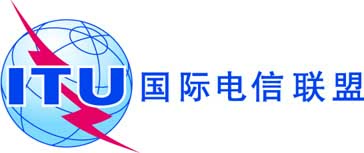 文号：电信标准化局第5/12号集体函电话：
传真：电子
邮件：
+41 22 730 6356
+41 22 730 5853tsbsg12@itu.int 致国际电联各成员国主管部门；致ITU-T部门成员；致参加第12研究组工作的ITU-T
部门准成员；致ITU-T学术成员事由：1/12工作组的会议
2014年12月12日，德国黑尔措根拉特